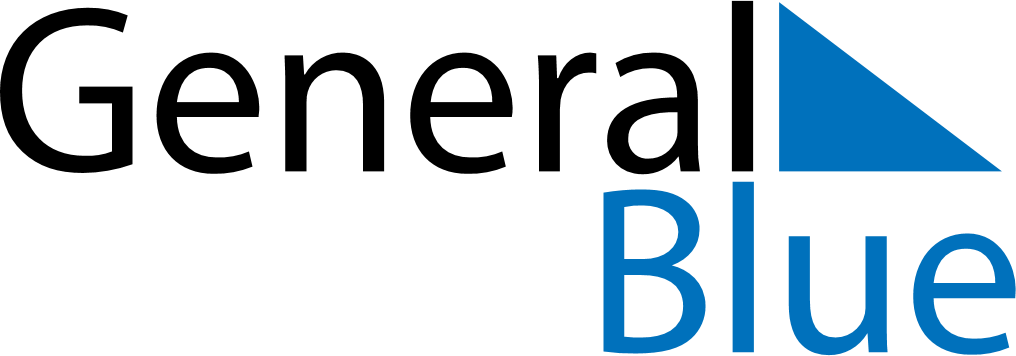 January 2018January 2018January 2018RomaniaRomaniaSUNMONTUEWEDTHUFRISAT123456New Year’s Day789101112131415161718192021222324252627Unification Day28293031